5. Условия проведения заочного этапа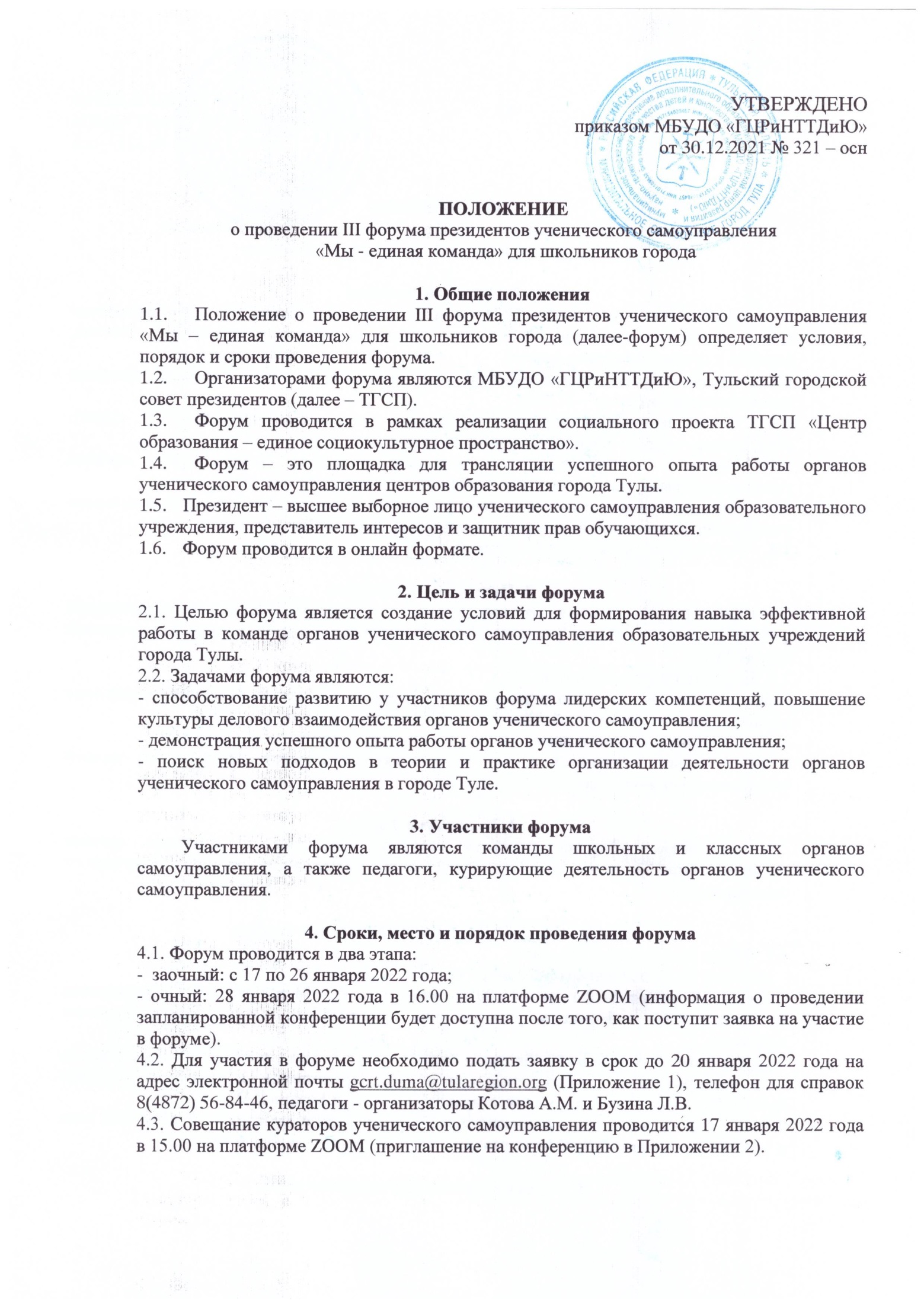 5.1. Заочный этап проходит в форме конкурса и предполагает: 5.1.1 Описание опыта работы школьного, классного органа ученического самоуправления. Материал может быть представлен в подробном развернутом виде в формате текста с фотографиями, схемами и другими сопроводительными материалами. 5.1.2. Презентация описанного опыта работы в формате power point или видео продолжительностью не более 3-х минут.5.2.Оценивает заочный конкурс экспертная группа (Приложение 3) и детское независимое жюри. 5.3. Критерии оценки конкурсного материала:- целостность системы органов ученического самоуправления в учреждении образования;- логичность, структурированность, доступность изложения материала;- качество и наглядность конкурсного материала;- результативность, перспективы развития;- дополнительные баллы (ставятся на усмотрение эксперта с обоснованием). Материалы оцениваются в балльной системе от 0 до 5: 0 баллов – материал не соответствует требованиям; 1-4 балла - частично соответствует требованиям; 5 баллов - соответствует предъявленным требованиям.5.4. В результате заочного этапа будут отобраны 5 лучших работ для представления на очном этапе форума.5.5. Приложение 4 содержит методические рекомендации по участию в форуме. 6. Условия проведения очного этапа6.1. Финалисты представляют опыт работы в сфере ученического самоуправления с использованием презентации из заочного этапа (п. 5.1.2). 6.2. Оценивает очный конкурс экспертная группа и детское жюри (Приложение 5).6.3. Критерии оценки конкурсного материала:-содержание материала (наличие документов),	-понимание материала (ориентированность в теме),	-качество сопроводительных материалов (оформление презентации),-качество подачи материала (логичность, грамотность, речь, наглядность),	-культура поведения (включенное видео, выключенный звук, ответы на вопросы),	-дополнительные баллы (ставятся на усмотрение эксперта с обоснованием).Каждый критерий оценивается в балльной системе от 0 до 5.6.4. Приложение 5 содержит программу проведения форума.7. Подведение итогов и награждение участников форума7.1. Победители (1 место) и призёры (2 и 3 места) награждаются дипломами МБУДО «ГЦРиНТТДиЮ», которые будут высланы в электронном виде.7.2. Все команды  учреждений образования, принимающие участие в форуме, получают сертификаты в электронном виде.Приложение 1 к Положению о проведении III форумапрезидентов ученического самоуправления «Мы - единая команда» для школьников городаЗаявкана участие в III  форуме президентов ученического самоуправления «Мы - единая команда»  для школьников городаМБОУ «Центр образования №      имени….»Подпись руководителяДата заполнения                                                                                          Приложение 2 к Положению о проведении III форумапрезидентов ученического самоуправления «Мы - единая команда» для школьников городаМБУДО «ГЦРиНТТДиЮ» приглашает  вас на запланированную конференцию: ZOOM.Тема: Совещание по вопросам участия в III форуме президентов ученического самоуправления "Мы-единая команда"Дата: 17.01.2022 Время: 15.00Подключиться к конференции ZOOMhttps://us04web.zoom.us/j/76032820633?pwd=RlpGSTQwMkk5elB5TVZqYzgvTnAwdz09Идентификатор конференции: 760 3282 0633Код доступа: P9Qz7zПриложение 3 к Положению о проведении III форумапрезидентов ученического самоуправления «Мы - единая команда» для школьников городаСостав экспертной группы по оцениванию материалов III форума президентов ученического самоуправления «Мы - единая команда» для школьников городаАлексеенко М.Л., заместитель директора  по ВР МБУДО «ГЦРиНТТДиЮ», председатель;Бузина Л.В., педагог-организатор МБУДО «ГЦРиНТТДиЮ;Котова А.М., педагог-организатор МБУДО «ГЦРиНТТДиЮ»;Балакина А.В., педагог-организатор МБУДО «ГЦРиНТТДиЮ»;Подкопаева Е.С., педагог-организатор МБУДО «ГЦРиНТТДиЮ».Приложение 4 к Положению о проведении III форумапрезидентов ученического самоуправления «Мы - единая команда» для школьников городаМетодические рекомендации по подготовке к форуму президентов ученического самоуправления«Мы - единая команда»В конкурсе принимает участие президент и его команда от центра образования. Форум проводится в заочном и очном формате.1. Заочный конкурс проводится с 17.01.2022 по 26.01.2022. Заключается в предоставлении опыта работы центра образования в сфере ученического самоуправления и преимущественно президента. Необходимо предоставить 2 набора материалов:Набор 1 включает в себя общее описание опыта работы в формате word, которое может содержать фотографии, схемы и другие сопроводительные материалы. Объем не регламентирован. Документы, которые можно включить в описание опыта работы (набор 1): нормативно-правовой документ, регламентирующий деятельность ученического самоуправления (далее - УСУ) в центре образования (положение, устав, приказ и т.д.),документы, подтверждающие выборы президента в центре образования (протоколы о формировании избирательной комиссии, итоговый протокол, фото и видео отчеты, пресс- и пост релизы и т.д.),план работы органа ученического самоуправления на 2021-2022 гг.,другие материалы, подтверждающие деятельность органов УСУ.Наличие упомянутых материалов оцениваются дополнительно. Набор 2 включает краткое содержание опыта работы из набора 1 в формате power point или видео.С 17.01.2022 по 26.01.2022 необходимо прислать пакет документов, содержащий: заявку, общее описание опыта работы, презентацию. В результате заочного этапа будут выбраны 5 лучших работ для представления на очном этапе форума 28.01.2022 в 16.00. Материал из набора 2 будет использован для выступлений финалистов на очном этапе форума.  Из финалистов будут выбраны 3 победителя (1, 2 и 3 места) по результатам работы экспертной комиссии. При определении победителей баллы заочного этапа не учитываются. Приложение 5 к Положению о проведении III форумапрезидентов ученического самоуправления «Мы - единая команда» для школьников городаПрограмма III форумапрезидентов ученического самоуправления«Мы - единая команда» для школьников городаДата проведения 28.01.2022.Место проведения: платформа ZOOM, ссылка на конференцию будет доступна 27.01.2022. №ФИО участников команды ФИО президента ученического самоуправления ЦОКонтактный телефон, электронный адрес, ссылка на аккаунт органа УСУ ВконтактеФИО куратора ученического самоуправления центра образованияКонтактный телефонВремяСобытие16.00-16.05Открытие форума16.05-16.40Работа форума16.40-17.00Интерактивная игра17.00-17.15Подведение итогов работы. Объявление победителей конкурса